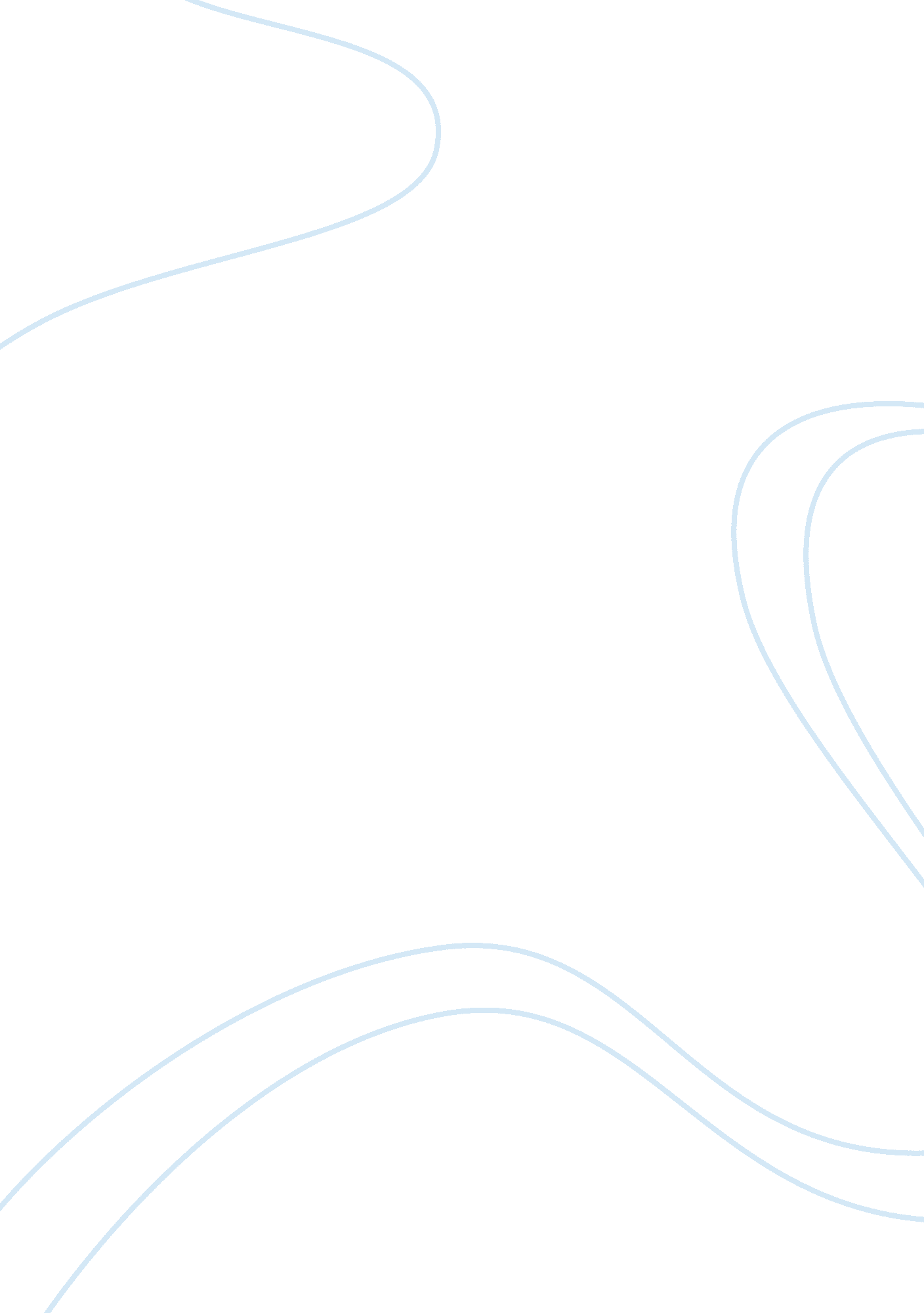 Corrigendum: similar neural correlates of planning and execution to inhibit conti...Health & Medicine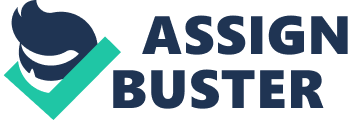 A Corrigendum on 
Similar Neural Correlates of Planning and Execution to Inhibit Continuing Actions by Omata, K., Ito, S., Takata, Y., and Ouchi, Y. (2018). Front. Neurosci. 12: 951. doi: 10. 3389/fnins. 2018. 00951 In the original article, there was a mistake in the legend for Figure 2 as published. The term “ waiting” in Figure 2 (A) was swapped with the term “ tapping” in Figure 2 (B). The correct legend appears below. “ Activations in the planning phase of an ongoing action task while tapping (A) and while waiting (B) are shown.” The authors apologize for this error and state that this does not change the scientific conclusions of the article in any way. The original article has been updated. 